
PARK RESERVATION POLICIES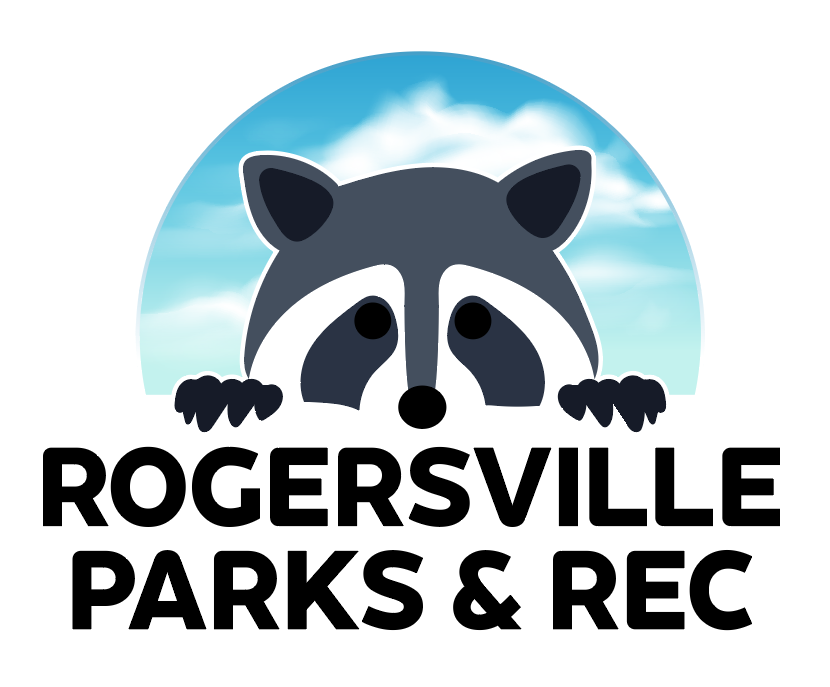 A $50 REFUNDABLE DEPOSIT MUST BE MADE WITH PAYMENT TO SECURE RENTAL SPOTNO RESERVATIONS may be made in conflict with city sports.NO RESERVATIONS may be made on the Saturday directly preceding July 4th each year.Reservations may only be made in the current year beginning on the first business day of January.Payment is required at the time of reservation.At events expecting over 200 participants, a reserve officer will be required.A non-refundable fee of $35 per hour will be charged.Contact the Park Director regarding usage of the concession stand.Bleachers may only be moved by City employees.ALL TRASH MUST BE PICKED UP AND DISPOSED OF.ALL LIGHTS/ELECTRICITY MUST BE TURNED OFF AT THE END OF RENTAL.BATHROOMS MUST BE LOCKED AT THE END OF RENTAL.Any damage greater than the deposit will be billed to the organization/employee.The Parks Department reserves the right to not refund the deposit due to negligence, damage, or any other reason.All questions may be addressed to the Park Director at krobertson@rogersvillemo.org OR 417-988-0810 OR 417-753-2884 ext. 311.**Non-City organizations preparing or selling food must contact the Greene County Health Unit at 417-864-1427 at least twenty (20) days prior to the event date to schedule an onsite health inspection and obtain a temporary permit. Failure to do so will result in the forfeiture of the full deposit to the City and possible fines levied by Greene County.**